 			                Communications Committee Meeting Minutes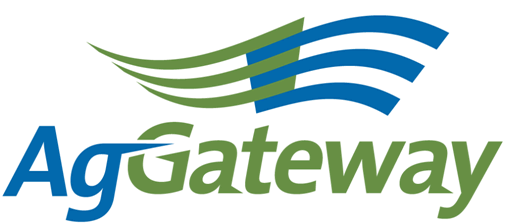 Note Taker Schedule:Councils Ag Retail – Dave Craft, Natasha LillyAllied Providers – Nancy ApplequistCrop Nutrition – Melinda GiesierCrop Protection – Victoria PeoplesFeed - Grain - Precision Ag - Seed – Dawn Ellis, Natasha Lilly Council ArticlesContact: Committee Chair  Andriana Majarian   559 492 5510  andriana@agrian.comCommittee Vice Chair  Open  Attendees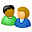 Contact: Committee Chair  Andriana Majarian   559 492 5510  andriana@agrian.comCommittee Vice Chair  Open  AttendeesContact: Committee Chair  Andriana Majarian   559 492 5510  andriana@agrian.comCommittee Vice Chair  Open  Attendees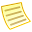 TopicTopicTopic LeaderTopic LeaderTopic LeaderNotesNotesMeeting MinutesMeeting MinutesNancyAppelquistNancyAppelquistNancyAppelquistAntitrust GuidelinesAntitrust GuidelinesAndriana Majarian Andriana Majarian Andriana Majarian All agreedAll agreedAll agreedApproval of Prior Meeting Minutes from 4/03/14Approval of Prior Meeting Minutes from 4/03/14Andriana Majarian Andriana Majarian Andriana Majarian Nancy motioned second from Dave. No commentsNancy motioned second from Dave. No commentsNancy motioned second from Dave. No commentsReview Action Items from last meetingReview Action Items from last meetingAndriana Majarian Andriana Majarian Andriana Majarian Newsletter Planning - JuneNewsletter Planning - JuneLorie GassoLorie GassoLorie GassoAll articles are in for previous newsletter.  Lorie is moving on and will not continue on our committee so we now need an editor for our June newsletter.  Andriana can help train anyone who will be willing.  Not really much editing involved – mostly a matter of collecting everything so it’s more of a publisher type role. Susan has some press releases she can include on the new committees (architecture and data privacy and security) and the PAIL project for the June newsletter.  All articles are in for previous newsletter.  Lorie is moving on and will not continue on our committee so we now need an editor for our June newsletter.  Andriana can help train anyone who will be willing.  Not really much editing involved – mostly a matter of collecting everything so it’s more of a publisher type role. Susan has some press releases she can include on the new committees (architecture and data privacy and security) and the PAIL project for the June newsletter.  All articles are in for previous newsletter.  Lorie is moving on and will not continue on our committee so we now need an editor for our June newsletter.  Andriana can help train anyone who will be willing.  Not really much editing involved – mostly a matter of collecting everything so it’s more of a publisher type role. Susan has some press releases she can include on the new committees (architecture and data privacy and security) and the PAIL project for the June newsletter.  Newsletter Planning – JulyNewsletter Planning – JulyMarketing and Communications – calendar update – 30/60/90 reportMarketing and Communications – calendar update – 30/60/90 reportSusan RulandSusan RulandSusan RulandAgGateway 2014 Communications Plan3-Month Activities/Goals was reviewed by Susan and will be posted on the web site.AgGateway 2014 Communications Plan3-Month Activities/Goals was reviewed by Susan and will be posted on the web site.AgGateway 2014 Communications Plan3-Month Activities/Goals was reviewed by Susan and will be posted on the web site.LinkedIn UpdateLinkedIn UpdateKristin RundeKristin RundeKristin RundePage active, Need to recruit followersShould we include another request for followers in the next newsletter?  Yes!  Kristin will submit a blurb to Lorie & Andriana. Anyone that has anything to be posted please send to Kristin.Page active, Need to recruit followersShould we include another request for followers in the next newsletter?  Yes!  Kristin will submit a blurb to Lorie & Andriana. Anyone that has anything to be posted please send to Kristin.Page active, Need to recruit followersShould we include another request for followers in the next newsletter?  Yes!  Kristin will submit a blurb to Lorie & Andriana. Anyone that has anything to be posted please send to Kristin.New BusinessNew BusinessAndrianaMajarianAndrianaMajarianAndrianaMajarianCompliments to staff on ease of use for web siteCompliments to staff on ease of use for web siteCompliments to staff on ease of use for web siteUpcoming MeetingsUpcoming MeetingsAndriana MajarianAndriana MajarianAndriana MajarianNext Meeting 6/5/14 @ 2pm ESTNext Meeting 6/5/14 @ 2pm ESTNext Meeting 6/5/14 @ 2pm ESTActive Action Items List as of 04/03/14Active Action Items List as of 04/03/14Active Action Items List as of 04/03/14AccountableAction Status AndrianaTo discuss with Wendy the need for other councils to have representatives on the communication committee to ensure the committee is representing the needs of the councils appropriately.Ongoing – have had 2 new members in the last two months.  Thanks everyone, keep up the good work.  Welcome Natasha and Melinda!AllEach committee member to reach out to one company to recruit a new member for our committeeReach out to any company contacts that you have to see if they or someone from their organization would be interested in joining the Communications CommitteeOngoingAndrianaContinue to solicit individuals for the newsletter leadership profile and council articlesOngoingSusan RulandSusan to identify where the Communications Committee can help with the plan.Susan identified areas for the committee to assist with:1.  Liaisons with Councils/Committees, 2.  Newsletter, 3.  Website,   4.  AgGateway meetings, 5.  Awards Program (Dawn Ellis)AndrianaTo recruit Vice Chair of Communications CommitteeOngoingAndrianaAndriana to find out if there is any timely information for the Precision Ag Governing Board and if so, they will go in this month’s article.Andriana did reach out.  Dennis got right backAndrianaTo look into AFIA/AgGateway Technology Award (?) to find out when the award will be announced.Andriana emailed & it will still be happening but timing has changed.  Sarah will let Andriana know on timing.Dawn/Susan RulandTo discuss when to begin talking about the Ron Storms awardAllRecruit folks to follow AgGateway Corporation on LinkedInAllSend any AgGateway articles, project updates, information that you would like added to LinkedIn to Kristin Runde or Dawn EllisOur portion of the web site is currentSusanFollow up in staff meeting on who will continue with project updates for the newsletterAndrianaHelp Dawn with an article on the mid-year meeting for the next newsletterDawnOrganize a call with Susan/Andriana Brainstorming session on the Ron Storms award prior to our next team callKristinPost newsletter on LinkedIn pageKristinWill pull press releases for posting on LinkedInSusanLook into adding linked in bug on Constant Contact communications to membersLorieSend Word document and email version of the newsletter to Kristin to see which works better on LinkedInMeeting DateNote Taker9-JanAgrian 6-FebLorie6-MarKristin3-AprDawn8-MayNancy5-JunAndriana10-JulSara7-AugSusan6-SepKristin2-OctAndrianaTBDLorie11-DecDawnNewsletter Article Due DateLeadership Article17-JanJeff Kaiser14-FebHylon Kaufmann14-MarDennis Daggett18-AprCindy Camacci 16-MayPhil Jones20-JunPam Gaines18-JulJoel Newman15-AugPhilip Kubesh19-SepPatrick Sanders17-OctAnn Vande Lune14-NovMary Tangen16-JanJanuary/ FebCouncilsAg RetailAugustAugustAllied ProvidersMayCrop NutritionAprilCrop ProtectionJulyFeed CouncilSeptemberGrain CouncilOctoberOrnamental HorticultureNovemberPrecision AgJuneSeed CouncilHave not meet in 2014, DecemberHave not meet in 2014, December